Adamićeva 1051000 RijekaBilješke uz financijske izvještaje Primorsko-goranske županijeza razdoblje od 01. siječnja do 30. lipnja 2022. godineBilješka br. 1Financijski izvještaj Primorsko-goranske županije za razdoblje od 01. siječnja do 30. lipnja 2022. godine izrađen je temeljem Pravilnika o financijskom izvještavanju u proračunskom računovodstvu („Narodne novine“, broj 37/22) i Okružnice o sastavljanju i predaji financijskih izvještaja proračuna, proračunskih i izvanproračunskih korisnika državnog proračuna te proračunskih i izvanproračunskih korisnika proračuna jedinica lokalne i područne (regionalne) samouprave za razdoblje od 01. siječnja do 30. lipnja 2022. godine (KLASA: 400-02/22-01/26, URBROJ: 513-05-03-22-2) od 30. lipnja 2022. godine.IZVJEŠTAJ O PRIHODIMA I RASHODIMA, PRIMICIMA I IZDACIMABilješka br. 2 - PRIHODI / PRIMICIUkupni prihodi i primici Proračuna Primorsko-goranske županije u razdoblju od 01. siječnja do 30. lipnja 2022. godine ostvareni su u iznosu 187.431.348,21 kuna, a u istom razdoblju prethodne godine u iznosu 175.019.486,00 kuna  – indeks 107,1 (šifra X678). Ostvarenje po razredima/skupinama je sljedeće:u kn	Najveća odstupanja ostvarenja u izvještajnom razdoblju tekuće godine u odnosu na prethodnu godinu ostvarena su kod slijedećih prihoda i primitaka:Šifra 6323 Tekuće pomoći od institucija i tijela EU u 2021. godini ostvarene su u iznosu od 5.466.313,00 kuna za provedbu dvanaest ugovorenih programa i projekata EU, a u 2022. godini u iznosu od 4.564.919,99 kuna za provedbu šest ugovorenih programa i projekta EU (indeks 83,5). Navedeno smanjenje rezultat je završetka EU projekata u 2020. i 2021. godini: CLAUSTRA +, Refresh, BLUEISLANDS i FUTURE 4.0 . Šifra 6332 Kapitalne pomoći proračunu iz drugih proračuna i izvanproračunskim korisnicima u 2021. godini nisu ostvarene, a u 2022. godini iznose 1.583.187,89 kuna (indeks 0). Riječ je o prihodu Županije iz Proračuna Grada Raba za sufinanciranje projekta dogradnje i rekonstrukcije  OŠ Ivana Rabljanina Rab.Šifra 6352 Kapitalne pomoći izravnanja za decentralizirane funkcije u 2021. godini iznose 3.987.282,00 kuna, a u 2022. godini 0 kuna (indeks 0). Navedene pomoći u prethodnom izvještajnom razdoblju ostvarene su za decentralizirane funkcije za zdravstvene ustanove u vlasništvu PGŽ.Šifra 6381 Tekuće pomoći temeljem prijenosa EU sredstava u 2021. godini iznose 2.721.163,00 kuna, a u 2022. godini 1.679.735,01 kuna (indeks 61,7). Najveće odstupanje je kod pomoći ostvarenih za EU projekt Kulturno-turistička ruta „Putovima Frankopana“ koji je završio u 2021. godini (2021. godina 1.268.322,41 kuna – 2022. godina 0 kuna).Šifra 6382 Kapitalne pomoći temeljem prijenosa EU sredstava u 2021. godini iznose 8.491.166,00 kuna, a u 2022. godini 0 kuna (indeks 0). Navedene pomoći ostvarene su za EU projekt Kulturno-turistička ruta „Putovima Frankopana“ koji je završio u 2021. godini.	Šifra 6421 Naknade za koncesije u 2021. godini ostvaren je prihod u iznosu od 4.060.047,00 kuna, dok je u 2022. godini ostvareno 7.419.644,30 kuna (indeks 182,7). Najveće odstupanje u ostvarenju predmetnog prihoda je kod prihoda po osnovi naknade za koncesiju na pomorskom dobru (2021. godina 3.462.495,70 kuna - 2022. godina 6.219.785,74 kuna).	Šifra 6513 Ostale upravne pristojbe i naknade u 2021. godini ostvarene su u iznosu od 808.440,00 kuna, a u 2022. godini 497.435,31 kuna (indeks 61,5).Dana 1. rujna 2021. stupila je na snagu nova Uredba o Tarifi upravnih pristojbi („Narodne novine“, broj 92/21) s ciljem administrativnog i financijskog rasterećenja pristojbenih obveznika. Novom uredbom smanjen je broj tarifnih brojeva te su ukinute ili djelomično ukinute neke pristojbe. Najznačajnija izmjena koja se odnosi na opće pristojbe je da se za rješenja za koja nije propisana posebna pristojba i žalbe protiv rješenja više ne plaćaju upravne pristojbe pred tijelima državne uprave, upravnim tijelima jedinica lokalne i područne (regionalne) samouprave i pravnim osobama s javnim ovlastima u obavljanju povjerenih poslova državne uprave. Stupanje na snagu nove Uredbe, a iz prethodno navedenih razloga, rezultiralo je smanjenjem predmetnog prihoda Županije u 2022. godini.Bilješka br. 3 - RASHODI / IZDACIUkupni rashodi i izdaci Proračuna Primorsko-goranske županije u razdoblju od 
01. siječnja do 30. lipnja 2022. godine ostvareni su u iznosu od 144.126.489,09 kuna, a u istom razdoblju prethodne godine u iznosu 151.368.799,00 kuna – indeks 95,2 (šifra X345).	Ostvarenje po razredima je sljedeće:u kn	Najveća odstupanja ostvarenja u izvještajnom razdoblju tekuće godine u odnosu na prethodnu godinu ostvarena su kod slijedećih rashoda i izdataka:	Šifra 312 Ostali rashodi za zaposlene u 2021. godini iznose 706.732,00 kuna, a u 2022. godini 1.542.401,94 kuna (indeks 218,2). Na navedeno povećanje u najvećoj mjeri utjecalo je povećanje rashoda za naknadu za podmirivanje troškova prehrane službenika i namještenika Županije, a koja se isplaćuje od 01. siječnja 2022. godine sukladno Pravilniku o radu službenika i namještenika u upravnim tijelima Primorsko-goranske županije.	Šifra 3291 Naknade za rad predstavničkih tijela, povjerenstava i slično u 2021. godini iznose 1.118.599,00 kuna, a u 2022. godini 789.305,06 kuna (indeks 70,6). 	Navedeno je, u najvećoj mjeri, rezultat izmjena Zakona o lokalnoj i područnoj (regionalnoj) samoupravi koje su stupile na snagu u travnju 2021. godine a kojima je propisano ograničenje visine naknada članova predstavničkih tijela te je smanjen broj članova predstavničkih tijela jedinica. 	Šifra 3512 Subvencije trgovačkim društvima u javnom sektoru. U 2021. godini za tu namjenu isplaćeno je 2.208.305,00 kuna, a u 2022. godini 2.607.500,00 kuna (indeks 118,1). Do najvećeg povećanja došlo je kod programa Upravljanje RSRTC Platak - Goranski sportski centar d.o.o. za koji je u 2021. godini utrošeno 1.155.000,00 kuna, a u 2022. godini 1.607.500,00 kuna.	Šifra 3611 Tekuće pomoći inozemnim vladama. U 2021. godini za tu namjenu isplaćeno je 1.440.561,00 kuna, a u 2022. godini 1.862.076,27 kuna (indeks 129,3). Predmetne pomoći isplaćene su projektnim partnerima, temeljem odobrenih zahtjeva za nadoknadom sredstava, u okviru EU projekta Arca Adriatica.Šifra 3632 Kapitalne pomoći unutar općeg proračuna. U 2021. godini za tu namjenu isplaćeno je 940.939,00 kuna, a u 2022. godini 1.330.997,09 kuna (indeks 141,5). Najveće odstupanje predmetnog rashoda je kod prgrama Razvoj prometa, a odnosi se na kapitalnu pomoć Hrvatskim autocestama d.o.o. za sufinanciranje postupka izvlaštenja Čvora Trinajstići (2021. godina 0 kuna – 2022. godina 340.000,00 kuna) te Općini Skrad za rekonstrukciju nerazvrstane ceste od LC 58102 do turističkog lokaliteta Zeleni vir (2021. godina 0 kuna – 2022. godina 395.743,75 kuna).	Šifra 3682 Kapitalne pomoći temeljem prijenosa EU sredstava. U 2021. godini za tu namjenu isplaćeno je 4.554.653,00 kuna, a u 2022. godini 293.829,50 kuna (indeks 6,5). Navedene pomoći isplaćene su projektnim partnerima, temeljem odobrenih zahtjeva za nadoknadom sredstava, i to u 2021. godini u okviru EU projekta Kulturno-turistička ruta „Putovima Frankopana“, a u 2022. godini u okviru EU projekta Arca Adriatica.	Šifra 3694 Kapitalni prijenosi između proračunskih korisnika istog proračuna temeljem prijenosa EU sredstava u 2021. godini iznosili su 647.111,00 kuna, a u 2022. godini nije bilo predmetnih isplata (indeks 0). Radi se o kapitalnim prijenosima temeljem odobrenih zahtjeva za nadoknadom sredstava projektnim partnerima u okviru EU projekta Kulturno-turistička ruta „Putovima Frankopana“.	Šifra 3722 Naknade građanima i kućanstvima u naravi u 2021. godini isplaćene su u iznosu od 2.523.016,00 kuna, a u 2022. godini 3.189.846,24 kuna (indeks 126,4). Navedeno je najvećim djelom rezultat povećanja rashoda za sufinanciranje javnog prijevoza redovitih učenika srednjih škola, a koje županije podmiruju temeljem Odluke Vlade RH o kriterijima i načinu financiranja troškova javnog prijevoza redovitih učenika srednjih škola za školsku godinu 2020./2021. te 2021./2022. U izvještajnom razdoblju 2021. godine za tu namjenu isplaćeno je 2.408.263,02 kuna, dok je u 2022. godini isplaćeno 2.853.010,25 kuna.	Šifra 3821 Kapitalne donacije neprofitnim organizacijama u 2021. godini za tu namjenu isplaćeno je 3.446.342,00 kuna, a u 2022. godini 1.649.033,47 kuna (indeks 47,8). Najveće odstupanje predmetnih rashoda je kod programa Pomorsko dobro, a odnosi se na projekt Poticanje rada županijskih lučkih uprava za koji je u 2021. godini isplaćeno 2.774.301,39 kuna, a u 2022. godini 1.584.033,47 kuna.Šifra 3861 Kapitalne pomoći kreditnim i ostalim financijskim institucijama te trgovačkim društvima u javnom sektoru. U 2021. godini za tu namjenu isplaćeno je 1.198.699,00 kuna, a u 2022. godini 5.946.882,04 kuna (indeks 496,1). Najveće odstupanje odnosi se na financiranje aktivnosti u provedbi projekta Regionalni sportsko-rekreacijski i turistički centar Platak za koji je u 2021. godini isplaćeno 547.203,30 kuna, a u 2022. godini 5.596.505,76 kuna. Šifra 3862 Kapitalne pomoći kreditnim i ostalim financijskim institucijama te trgovačkim društvima izvan javnog sektora. U 2021. godini nije bilo rashoda, a u 2022. godini isplaćeno je 500.994,39 kuna (indeks 0). Navedene pomoći isplaćene su u okviru programa Razvoj poduzetništva (409.613,55 kuna) i Ruralni razvoj (91.380,84 kuna).Šifra 3863 Kapitalne pomoći poljoprivrednicima i obrtnicima u 2021. godini nisu ostvarene, a u 2022. godini iznose 810.765,83 kuna (indeks 0). Navedene pomoći isplaćene su u okviru programa Razvoj poduzetništva (376.780,39 kuna) i Ruralni razvoj (433.985,44 kuna).	Šifra 4124 Ostala prava. U 2021. godini isplaćeno je 381.631,00 kuna, dok u 2022. godini rashod nije ostvaren (indeks 0). Radi se o rashodima u okviru EU projekata Kulturno-turistička ruta „Putovima Frankopana“ (225.341,25 kuna) i Arca Adriatica (156.290,00 kuna).	Šifra 4212 Poslovni objekti. U 2022. godini rashodi za ovu namjenu iznose 3.163.321,80 kuna, a odnose se na troškove izgradnje školske sportske dvorane Medicinske škole u Rijeci, dok u 2021. godini rashod nije ostvaren (indeks 0).	Šifra 451 Dodatna ulaganja na građevinskim objektima. U 2021. godini utrošeno je 1.176.213,00 kuna, a u 2022. godini 2.292.349,11 kuna (indeks 194,9). Predmetni rashodi u 2021. godini odnose se u cjelosti na projekt uređenja objekta za preradu voća u Staroj Sušici, dok se rashodi u 2022. godini odnose na projekt rekonstrukcije i dogradnje OŠ Ivana Rabljanina Rab.Bilješka br. 4	Višak prihoda i primitaka Proračuna Primorsko-goranske županije u razdoblju od 01. siječnja do 30. lipnja 2022. godine (šifra X005) iznosi 43.304.859,12 kuna, a preneseni višak prihoda i primitaka iz prethodne godine iznosi 39.740.790,22 kuna (šifra 9221-9222), stoga ukupan višak prihoda i primitaka Proračuna Primorsko-goranske županije u razdoblju od 01. siječnja do 30. lipnja 2022. godine raspoloživ u sljedećem razdoblju iznosi 83.045.649,34 kuna (X006).Preneseni višak prihoda i primitaka (šifra 9221-9222) iznosi 39.740.790,22 kuna dok je višak prihoda i primitaka Proračuna Primorsko-goranske županije na dan 31. prosinca 2021. godine iznosio 39.639.839,90 kuna, iz čega proizlazi razlika u iznosu od 100.950,32 kuna.    Navedena razlika rezultat je promjena na računima rezultata tijekom 2022. godine kako slijedi:na teret viška prihoda izvršen je povrat Agenciji za plaćanja u poljoprivredi, ribarstvu i ruralnom razvoju više doznačenih sredstava u iznosu od 26.115,20 kuna, a vezano za financiranje provedbe Školske sheme voća i povrća te mlijeka i mliječnih proizvoda za školsku godinu 2020./2021. u školama kojima je osnivač Županija;na teret viška prihoda izvršeno je plaćanje dva računa temeljem Opomene Croatia osiguranja d.d. u iznosu od ukupno 4.530,25 kuna. Predmetni računi su u cjelosti podmireni u 2020. godini, no dio sredstava je vraćen na žiro-račun Županije radi jednostrano provedene a potom i stornirane kompenzacije od strane Croatia osiguranja d.d. kojom se nakon isplate štete otvorilo dugovanje u navedenom iznosu;u korist viška prihoda evidentirani su povrati neutrošenih sredstava isplaćenih iz Proračuna Županije tijekom 2021. godine u iznosu od ukupno 7.400,00 kuna, i to: 1.400,00 kuna od strane Udruge RUKA temeljem Ugovora br. 067/10/2021, 6.000 kuna od strane Društva sportske rekreacije „Primorje“ temeljem Ugovora br. 517,518/01/2021;u korist viška prihoda evidentirana su doznačena sredstva u Proračun Županije od strane Učeničkog doma Podmurvice u iznosu od 123,99 kuna te OŠ Klana u iznosu od 49,35 kuna, a koja su navedenim korisnicima isplaćena u prethodnoj godini za financiranje provedbe Školske sheme voća i povrća te mlijeka i mliječnih proizvoda za školsku godinu 2021./2022.;u korist viška prihoda evidentirana su doznačena sredstva u Proračun Županije od strane Obiteljskog poljoprivrednog gospodarstva Komlenić Ankica, Moravice u iznosu od 12.000,00 kuna. Riječ je o sredstvima koje je Županija isplatila iz Proračuna za 2017. godinu sukladno ugovoru br. 167/08/2017 o sufinanciranju mjera ruralnog razvoja u poljoprivredi PGŽ u 2017. godini. Obzirom da je primatelj za istu namjenu dobio sredstva i iz drugih izvora, kako bi se izbjeglo dvostruko financiranje izvršen je povrat sredstava u Proračun Županije;HEP-Opskrba d.o.o. izvršila je povrat u Proračun Županije više isplaćenih sredstva u iznosu od 4.796,48 kuna, a koja je Županija u 2021. godini isplatila temeljem zahtjeva OŠ Frane Petrića Cres;u korist viška prihoda evidentiran je trošak ENC-a u iznosu od 66,60 kuna za koji je utvrđeno da je dva puta evidentiran u 2021. godini;Županija je u prethodnim godinama sufinancirala EU projekte svojih proračunskih korisnika. Po doznačenoj refundaciji EU sredstava na ime prihvatljivih troškova, a kako bi se izbjeglo dvostruko financiranje proračunski korisnici su izvršili povrat sredstava u Proračun PGŽ u ukupnom iznosu od 95.772,64 kuna, kako slijedi: Javna ustanova Priroda u iznosu od 24.960,15 kuna (za EU projekte: Unapređenje i povećanje kapaciteta oporavilišta za bjeloglave supove u Centru za posjetitelje Beli te Projekt očuvanja strogo zaštićene vrste plemenite periske), Regionalna energetska agencija Kvarner u iznosu od 70.812,49 kuna (za EU projekt PRISMI PLUS).u korist viška prihoda evidentirana su doznačena sredstva u Proračun Županije od strane Pomorskog i povijesnog muzeja hrvatskog primorja Rijeka u iznosu od 11.386,71 kuna, a za naknadno refundirane troškove bolovanja isplaćene 2020. godine iz Proračuna Županije.IZVJEŠTAJ O OBVEZAMABilješka br. 5Stanje obveza Primorsko-goranske županije na dan 01. siječnja 2022. godine iznosi 52.900.841,84 kuna (šifra V001). U prvom polugodištu 2022. godine obveze Županije su povećane za 177.074.470,73 kuna (šifra V002), a u istom razdoblju podmirene su obveze u iznosu 161.679.544,65 kuna (šifra V004), te ukupne nepodmirene obveze na dan 30. lipnja 2022. godine iznose 68.295.767,92 kuna (šifra V006). Od tog iznosa 137.037,96 kuna se odnosi na dospjele obveze (šifra V007), a 68.158.729,96 kuna su nedospjele obveze (šifra V009).Razlog stanja dospjelih obveza (šifra V007) na kraju izvještajnog razdoblja i prekoračenja rokova plaćanja obveza je zakašnjenje u dostavi kompletne financijske dokumentacije potrebne za izvršenje isplate prema dobavljačima.Najveći udio u ukupnim nepodmirenim obvezama Županije na dan 31. lipnja 2022. godine imaju sljedeće nedospjele obveze (šifra V009):obveze za deponirana sredstva za izvlaštenja u iznosu od ukupno 27.685.432,20 kuna,obveze za zajmove od državnog proračuna-kratkoročne u iznosu od 15.113.070,48 kuna za povrate po godišnjoj prijavi poreza i prireza na dohodak,obveze po dugoročnom zajmu - IPA projekt IIIb Marišćina u iznosu od ukupno 11.976.172,97 kuna (glavnica i kamata), obveze za dugoročni kredit kod tuzemne kreditne institucije izvan javnog sektora (Privredna banka Zagreb d.d.) za financiranje projekta energetske obnove zgrada osam škola u Primorsko-goranskoj županiji u iznosu od ukupno 5.817.499,96 kuna (glavnica i kamata).Od ukupno nepodmirenih obveza na dan 30. lipnja 2022. godine međusobne obveze proračunskih korisnika iznose 24.732.078,19 kuna (šifra V008 + V010). Riječ je o obvezama nastalim u međusobnom odnosu između dva proračunska korisnika, koje se u knjigovodstvenim evidencijama Županije vode na računima obveza za rashode poslovanja, nabavu nefinancijske imovine i obveza za financijsku imovinu, ali za potrebe izrade Izvještaja o obvezama iskazuju se u posebnoj kategoriji „međusobne obveze proračunskih korisnika“. U nastavku se daje pregled stanja međusobnih obveza proračunskih korisnika na dan 30. lipnja 2022. godine na razini podskupine.										          - u kunamaMjesto i datum:  Rijeka, 8. srpnja 2022. godine.Bilješke sastavila: _________________________      Jasmina Hadžić, dipl.oec.                        									Zakonski predstavnik:  						M. P.				Župan  		     							     	               													     _________________________        Zlatko Komadina, dipl.ing.     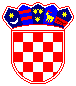 REPUBLIKA HRVATSKA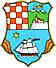 PRIMORSKO–GORANSKA ŽUPANIJARKP                            29429Matični broj: 	2637731OIB:                            32420472134Razina 	22Šifa djelatnosti: Šifra grada:8411373Razred / skupinaPrihodi / primiciOstvareno u izvještajnom razdoblju prethodne godine Ostvareno u izvještajnom razdoblju tekuće godine 61Prihodi od poreza102.944.341,00129.487.798,9163Pomoći iz inozemstva i od subjekata unutar općeg proračuna61.336.501,0045.287.328,2564Prihodi od imovine6.762.431,009.258.350,5665Prihodi od upravnih i administrativnih pristojbi, pristojbi po posebnim propisima i naknada2.624.942,002.176.081,2566Prihodi od prodaje proizvoda i robe te pruženih usluga i prihodi od donacija1.023.875,001.067.691,5068Kazne, upravne mjere i ostali prihodi28.937,009.744,477Prihodi od prodaje nefinancijske imovine47.517,003.000,108Primici od financijske imovine i zaduživanja250.942,00141.353,17UKUPNO:UKUPNO:175.019.486,00187.431.348,21RazredRashodi / izdaciOstvareno u izvještajnom razdoblju prethodne godine Ostvareno u izvještajnom razdoblju tekuće godine 3Rashodi poslovanja146.883.195,00136.380.883,134Rashodi za nabavu nefinancijske imovine3.141.403,006.377.850,955Izdaci za financijsku imovinu i otplate zajmova1.344.201,001.367.755,01UKUPNO:UKUPNO:151.368.799,00144.126.489,09R.b.Podskupina / Proračunski korisnikUkupne obveze na dan 30.06.2021.1.2326.380,06Grad Rab3.380,06Pomorski i povijesni muzej hrvatskog primorja3.000,002.23720.135,20HŽ Putnički prijevoz d.o.o.20.135,203.23924.705.562,93Županijska uprava za ceste PGŽ169.865,70Hrvatske autoceste d.o.o.18.726.367,40Općina Viškovo74.262,66Hrvatske ceste d.o.o.4.779.988,18Grad Rijeka104.745,88Državni proračun 10.351,95Agencija za plaćanja u poljoprivredi, ribarstvu i ruralnom razvoju107,97Općina Kostrena506.028,87Općina Punat53.306,00Općina Čavle59.174,42Grad Mali Lošinj221.363,90UKUPNOUKUPNO24.732.078,19